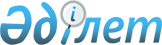 О внесении изменений в решение Каратальского районного маслихата от 20 декабря 2011 года N 60-264 "О районном бюджете Каратальского района на 2012-2014 годы"
					
			Утративший силу
			
			
		
					Решение маслихата Каратальского района Алматинской области от 11 апреля 2012 года N 4-30. Зарегистрировано Управлением юстиции Каратальского района Департамента юстиции Алматинской области 19 апреля 2012 года N 2-12-192. Утратило силу решением маслихата Каратальского района Алматинской области от 14 мая 2013 года N 17-78      Сноска. Утратило силу решением маслихата Каратальского района Алматинской области от 14.05.2013 N 17-78.

      Примечание РЦПИ:

      В тексте сохранена авторская орфография и пунктуация.       

В соответствии с подпунктом 4 пункта 2 статьи 106 и пунктом 5 статьи 109 Бюджетного кодекса Республики Казахстан от 4 декабря 2008 года, пункта 1 статьи 6 Закона Республики Казахстан от 23 января 2001 года "О местном государственном управлении и самоуправлении в Республике Казахстан" Каратальский районный маслихат РЕШИЛ:



      1. Внести в решение Каратальского районного маслихата от 20 декабря 2011 года N 60-264 "О районном бюджете Каратальского района на 2012-2014 годы" (зарегистрировано в Реестре государственной регистрации нормативных правовых актов 27 декабря 2011 года за N 2-12-183, опубликовано в газете "Каратал" от 13 января 2012 года N 2), в решение Каратальского районного маслихата от 17 февраля 2012 года N 2-9 "О внесении изменений и дополнений в решение Каратальского районного маслихата от 20 декабря 2011 года N 60-264 "О районном бюджете Каратальского района на 2012-2014 год" (зарегистрировано в государственном Реестре нормативных правовых актов 21 февраля 2012 года за N 2-12-187, опубликовано в газете "Каратал" от 2 марта 2012 года N 9) следующие изменения:



      в пункте 1 по строкам:



      1) "Доходы" цифру "2920532" заменить на цифру "2983760", в том числе:

      "поступления трансфертов" цифру "2790956" заменить на цифру "2854184".



      2) "Затраты" цифру "2952482" заменить на цифру "3018005".



      5) "Дефицит (профицит) бюджета" цифру "-82188" заменить на цифру "-91766".



      6) "Финансирование дефицита (использование профицита) бюджета" цифру "82188" заменить на цифру "91766".



      2. Приложение 1 к указанному решению изложить в новой редакции согласно приложению 1 к настоящему решению.



      3. Приложение 4 к указанному решению изложить в новой редакции согласно приложению 2 к настоящему решению.



      4. Настоящее решение вводится в действие с 1 января 2012 года.      Председатель сессии Каратальского

      районного маслихата:                       С. Даркенбаева      Секретарь Каратальского

      районного маслихата:                       Б. Смаилов      СОГЛАСОВАНО:      Начальник отдела экономики

      и бюджетного планирования

      Каратальского района:                      Ертай Нурпазилович Нурпазилов

      11 апреля 2012 года

Приложение 1

утвержденное решением маслихата

Каратальского района от 11 апреля

2012 года N 4-30 "О внесении

изменений в решение Каратальского

районного маслихата от 20 декабря

2011 года N 60-264 "Об районном

бюджете Каратальского

района на 2012-2014 годы"Приложение 1

к решению маслихата Каратальского

района от 20 декабря 2011 года

N 60-264 "О районном бюджете

Каратальского района

на 2012-2014 годы" 

Районный бюджет Каратальского района на 2012 год

Приложение 2

утвержденное решением маслихата

Каратальского района от 11 апреля

2012 года N 4-30 "О внесении

изменений в решение Каратальского

районного маслихата от 20 декабря

2011 года N 60-264 "Об районном

бюджете Каратальского

района на 2012-2014 годы"Приложение 4

к решению маслихата Каратальского

района от 20 декабря 2011 года

N 60-264 "О районном бюджете

Каратальского района

на 2012-2014 годы" 

Перечень бюджета развития на 2012 год.
					© 2012. РГП на ПХВ «Институт законодательства и правовой информации Республики Казахстан» Министерства юстиции Республики Казахстан
				КатегорияКатегорияКатегорияКатегорияСумма

(тыс.

тенге)КлассКлассКлассСумма

(тыс.

тенге)ПодклассПодклассСумма

(тыс.

тенге)НаименованиеСумма

(тыс.

тенге)1. Д О Х О Д Ы29837601Налоговые поступления12238604Hалоги на собственность1065321Hалоги на имущество342503Земельный налог185824Hалог на транспортные средства523005Единый земельный налог140005Внутренние налоги на товары, работы и услуги122272Акцизы36873Поступления за использование природных и

других ресурсов18404Сборы за ведение предпринимательской и

профессиональной деятельности49035Налог на игорный бизнес179708Обязательные платежи, взимаемые за совершение

юридически значимых действий и (или) выдачу

документов уполномоченными на то

государственными органами или должностными

лицами36271Государственная пошлина36272Неналоговые поступления552901Доходы от государственной собственности13471Поступления части чистого дохода

государственных предприятий2865Доходы от аренды имущества, находящегося в

государственной собственности106106Прочие неналоговые поступления41821Прочие неналоговые поступления41823Поступления от продажи основного капитала166103Продажа земли и нематериальных активов16611Продажа земли16614Поступления трансфертов285418402Трансферты из вышестоящих органов

государственного управления28541842Трансферты из областного бюджета2854184Функциональная группаФункциональная группаФункциональная группаФункциональная группаФункциональная группаФункциональная группаСумма

(тыс.

тенге)Функциональная подгруппаФункциональная подгруппаФункциональная подгруппаФункциональная подгруппаФункциональная подгруппаСумма

(тыс.

тенге)Администратор бюджетных программАдминистратор бюджетных программАдминистратор бюджетных программАдминистратор бюджетных программСумма

(тыс.

тенге)ПрограммаПрограммаПрограммаСумма

(тыс.

тенге)НаименованиеСумма

(тыс.

тенге)2. ЗАТРАТЫ30180051Государственные услуги общего

характера1910081Представительные, исполнительные и

другие органы, выполняющие общие

функции государственного управления170607112Аппарат маслихата района17416001000Услуги по обеспечению деятельности

маслихата района12417003000Капитальные расходы государственных

органов4999122Аппарат акима района58521001000Услуги по обеспечению деятельности

акима района55994003000Капитальные расходы государственных

органов2527123Аппарат акима района в городе, города

районного значения, поселка, аула

(села), аульного (сельского) округа94670001000Услуги по обеспечению деятельности

акима района в городе, города районного

значения, поселка, аула (села),

аульного (сельского) округа946702Финансовая деятельность11490452Отдел финансов района11490001000Услуги по реализации государственной

политики в области исполнения бюджета

района (города областного значения) и

управления коммунальной собственностью

района (города областного значения)11351102452003000Проведение оценки имущества в целях

налогообложения1395Планирование и статистическая

деятельность8911453Отдел экономики и бюджетного

планирования района8911001000Услуги по реализации государственной

политики в области формирования и

развития экономической политики,

системы государственного планирования

и управления района89112Оборона63051Военные нужды2353122Аппарат акима района2353005000Мероприятия в рамках исполнения

всеобщей воинской обязанности23532Организация работы по чрезвычайным

ситуациям3952122Аппарат акима района3952006000Предупреждение и ликвидация

чрезвычайных ситуаций масштаба района3200007000Мероприятия по профилактике и тушению

степных пожаров районного (городского)

масштаба, а также пожаров в населенных

пунктах, в которых не созданы органы

государственной противопожарной службы7523Общественный порядок, безопасность,

правовая, судебная,

уголовно-исполнительная деятельность20001Правоохранительная деятельность2000458Отдел жилищно-коммунального хозяйства,

пассажирского транспорта и

автомобильных дорог района (города

областного значения)2000021000Обеспечение безопасности дорожного

движения в населенных пунктах20004Образование17811571Дошкольное воспитание и обучение85566471Отдел образования, физической культуры

и спорта района85566003000Обеспечение деятельности организаций

дошкольного воспитания и обучения84499025000Увеличение размера доплаты за

квалификационную категорию учителям

школ и воспитателям дошкольных

организаций образования10672Начальное, основное среднее и общее

среднее образование1547661123Аппарат акима района в городе, города

районного значения, поселка, аула

(села), аульного (сельского) округа6209005000Организация бесплатного подвоза

учащихся до школы и обратно в аульной

(сельской) местности6209471Отдел образования, физической культуры

и спорта района (города областного

значения)1541452004000Общеобразовательное обучение1492419005000Дополнительное образование для детей

и юношества21056063000Повышение оплаты труда учителям,

прошедшим повышение квалификации по

учебным программам АОО "Назарбаев

интеллектуальные школы" за счет

трансфертов из республиканского бюджета1104064000Увеличение размера доплаты за

квалификационную категорию учителям

школ за счет трансфертов из

республиканского бюджета268734Техническое и профессиональное,

послесреднее образование7282471Отдел образования, физической культуры

и спорта района (города областного

значения)7282007000Организация профессионального обучения72829Прочие услуги в области образования140648467Отдел строительства района 95943037000Строительство и реконструкция объектов

образования95943471Отдел образования, физической культуры

и спорта района (города областного

значения)44705008000Информатизация системы образования в

государственных учреждениях образования

района7698009000Приобретение и доставка учебников,

учебно-методических комплексов для

государственных учреждений образования

района16906010000Проведение школьных олимпиад,

внешкольных мероприятий и конкурсов

районного (городского) масштаба964020000Ежемесячные выплаты денежных средств

опекунам (попечителям) на содержание

ребенка сироты (детей-сирот), и ребенка

(детей), оставшегося без попечения

родителей11237023000Обеспечение оборудованием, программным

обеспечением детей-инвалидов,

обучающихся на дому79006Социальная помощь и социальное

обеспечение1730412Социальная помощь151521451Отдел занятости и социальных программ

района (города областного значения)151521002000Программа занятости31094004000Оказание социальной помощи на

приобретение топлива специалистам

здравоохранения, образования,

социального обеспечения, культуры и

спорта в сельской местности в

соответствии с законодательством

Республики Казахстан6173005000Государственная адресная социальная

помощь5440602451006000Жилищная помощь25505007000Социальная помощь отдельным категориям

нуждающихся граждан по решениям местных

представительных органов6425010000Материальное обеспечение

детей-инвалидов, воспитывающихся и

обучающихся на дому2136014000Оказание социальной помощи нуждающимся гражданам на дому18244016000Государственные пособия на детей до 18

лет34585017000Обеспечение нуждающихся инвалидов

обязательными гигиеническими средствами

и предоставление услуг специалистами

жестового языка, индивидуальными

помощниками в соответствии с

индивидуальной программой реабилитации

инвалида5850023000Oбеспечение деятельности центров

занятости 160699Прочие услуги в области социальной

помощи и социального обеспечения21520451Отдел занятости и социальных программ

района 21520001000Услуги по реализации государственной

политики на местном уровне в области

обеспечения занятости и реализации

социальных программ для населения18248011000Оплата услуг по зачислению, выплате и

доставке пособий и других социальных

выплат1304021000Капитальные расходы государственного

органа19687Жилищно-коммунальное хозяйство4914841Жилищное хозяйство124250458Отдел жилищно-коммунального хозяйства,

пассажирского транспорта и

автомобильных дорог района (города

областного значения)27500031000Изготовление технических паспортов на

объекты кондоминиумов1000041000Ремонт и благоустройство объектов в

рамках развития сельских населенных

пунктов по Программе занятости 202026500467Отдел строительства района92213701467003000Строительство жилья государственного

коммунального жилищного фонда68679004000Развитие и обустройство

инженерно-коммуникационной

инфраструктуры23534479Отдел жилищной инспекции района4537001000Услуги по реализации государственной

политики на местном уровне в области

жилищного фонда45372Коммунальное хозяйство224931458Отдел жилищно-коммунального хозяйства,

пассажирского транспорта и

автомобильных дорог района224931012000Функционирование системы водоснабжения

и водоотведения11157026000Организация эксплуатации тепловых

сетей, находящихся в коммунальной

собственности районов12000028000Развитие коммунального хозяйства53814029000Развитие системы водоснабжения1479603Благоустройство населенных пунктов142303458Отдел жилищно-коммунального хозяйства,

пассажирского транспорта и

автомобильных дорог района142303015000Освещение улиц в населенных пунктах19861016000Обеспечение санитарии населенных

пунктов4827017000Содержание мест захоронений и

захоронение безродных1930018000Благоустройство и озеленение населенных

пунктов1156858Культура, спорт, туризм и

информационное пространство1257611Деятельность в области культуры94243455Отдел культуры и развития языков

района 94243003000Поддержка культурно-досуговой работы942432Спорт2240471Отдел образования, физической культуры

и спорта района (города областного

значения)2240014000Проведение спортивных соревнований на

районном уровне430015000Подготовка и участие членов сборных

команд района по различным видам спорта

на областных спортивных соревнованиях18103Информационное пространство19743455Отдел культуры и развития языков

района18604006000Функционирование районных библиотек15029007000Развитие государственного языка и

других языков народа Казахстана3575456Отдел внутренней политики района1139002000Услуги по проведению государственной

информационной политики через газеты и

журналы11399Прочие услуги по организации культуры,

спорта, туризма и информационного

пространства9535455Отдел культуры и развития языков

района4323001000Услуги по реализации государственной

политики на местном уровне в области

развития языков и культуры4323456Отдел внутренней политики района5212001000Услуги по реализации государственной

политики на местном уровне в области

информации, укрепления

государственности и формирования

социального оптимизма граждан4640004000Реализация региональных программ в

сфере молодежной политики57210Сельское, водное, лесное, рыбное

хозяйство, особо охраняемые природные

территории, охрана окружающей среды и

животного мира, земельные отношения1505591Сельское хозяйство30650453Отдел экономики и бюджетного

планирования района 9324099000Реализация мер по оказанию социальной

поддержки специалистов9324462Отдел сельского хозяйства района8965001000Услуги по реализации государственной

политики на местном уровне в сфере

сельского хозяйства8965473Отдел ветеринарии района12361001000Услуги по реализации государственной

политики на местном уровне в сфере

ветеринарии6913003000Капитальные расходы государственного

органа2000007000Организация отлова и уничтожения

бродячих собак и кошек650008000Возмещение владельцам стоимости

изымаемых и уничтожаемых больных

животных, продуктов и сырья животного

происхождения1100009000Проведение ветеринарных мероприятий по

энзоотическим болезням животных16986Земельные отношения71732463Отдел земельных отношений района71732001000Услуги по реализации государственной

политики в области регулирования

земельных отношений на территории

района6430003000Земельно-хозяйственное устройство

населенных пунктов5000006000Землеустройство, проводимое при

установлении границ городов районного

значения, районов в городе, поселков

аулов (сел), аульных (сельских) округов603029Прочие услуги в области сельского,

водного, лесного, рыбного хозяйства,

охраны окружающей среды и земельных

отношений48177473Отдел ветеринарии района48177013000Проведение противоэпизоотических

мероприятий4817711Промышленность, архитектурная,

градостроительная и строительная

деятельность138032Архитектурная, градостроительная и

строительная деятельность13803467Отдел строительства района5645001000Услуги по реализации государственной

политики на местном уровне в области

строительства5645468Отдел архитектуры и градостроительства

района8158001000Услуги по реализации государственной

политики в области архитектуры и

градостроительства на местном уровне6158003000Капитальные расходы государственных

органов200012Транспорт и коммуникации476671Автомобильный транспорт47667458Отдел жилищно-коммунального хозяйства,

пассажирского транспорта и

автомобильных дорог района47667023000Обеспечение функционирования

автомобильных дорог4766713Прочие339583Поддержка предпринимательской

деятельности и защита конкуренции5353469Отдел предпринимательства района5353001000Услуги по реализации государственной

политики на местном уровне в области

развития предпринимательства и

промышленности53539Прочие28605452Отдел финансов района (города

областного значения)2143012000Резерв местного исполнительного органа

района2143458Отдел жилищно-коммунального хозяйства,

пассажирского транспорта и

автомобильных дорог района10246001000Услуги по реализации государственной

политики на местном уровне в области

жилищно-коммунального хозяйства,

пассажирского транспорта и

автомобильных дорог7246040000Реализация мероприятий для решения

вопросов обустройства аульных

(сельских) округов в реализацию мер по

содействию экономическому развитию

регионов в рамках Программы "Развитие

регионов" за счет целевых трансфертов

из республиканского бюджета3000471Отдел образования, физической культуры

и спорта района 16216001000Услуги по обеспечению деятельности

отдела образования, физической культуры

и спорта1621615Трансферты12621Трансферты1262452Отдел финансов района1262006000Возврат неиспользованных целевых

трансфертов1262Функциональная группаФункциональная группаФункциональная группаФункциональная группаФункциональная группаСумма

(тыс.

тенге)Функциональная подгруппаФункциональная подгруппаФункциональная подгруппаФункциональная подгруппаСумма

(тыс.

тенге)Администратор бюджетных программАдминистратор бюджетных программАдминистратор бюджетных программСумма

(тыс.

тенге)ПрограммаПрограммаСумма

(тыс.

тенге)НаименованиеСумма

(тыс.

тенге)3. ЧИСТОЕ БЮДЖЕТНОЕ КРЕДИТОВАНИЕ57519БЮДЖЕТНЫЕ КРЕДИТЫ6067510Сельское, водное, лесное, рыбное

хозяйство, особо охраняемые природные

территории, охрана окружающей среды и

животного мира, земельные отношения 606751Сельское хозяйство60675453Отдел экономики, бюджетного планирования

и предпринимательства района60675006Бюджетные кредиты для реализации мер

социальной поддержки специалистов60675КатегорияКатегорияКатегорияКатегорияСумма

(тыс.

тенге)КлассКлассКлассСумма

(тыс.

тенге)ПодклассПодклассСумма

(тыс.

тенге)НаименованиеСумма

(тыс.

тенге)ПОГАШЕНИЕ БЮДЖЕТНЫХ КРЕДИТОВ31565Погашение бюджетных кредитов315601Погашение бюджетных кредитов31561Погашение бюджетных кредитов, выданных из

государственного бюджета3156Функциональная группаФункциональная группаФункциональная группаФункциональная группаФункциональная группаСумма

(тыс.

тенге)Функциональная подгруппа Функциональная подгруппа Функциональная подгруппа Функциональная подгруппа Сумма

(тыс.

тенге)Администратор бюджетных программАдминистратор бюджетных программАдминистратор бюджетных программСумма

(тыс.

тенге)ПрограммаПрограммаСумма

(тыс.

тенге)НаименованиеСумма

(тыс.

тенге)4. САЛЬДО ПО ОПЕРАЦИЯМ С ФИНАНСОВЫМИ

АКТИВАМИ0ПРИОБРЕТЕНИЕ ФИНАНСОВЫХ АКТИВОВ0КатегорияКатегорияКатегорияКатегорияСумма

(тыс.

тенге)КлассКлассКлассСумма

(тыс.

тенге)ПодклассПодклассСумма

(тыс.

тенге)НаименованиеСумма

(тыс.

тенге)ПОСТУПЛЕНИЯ ОТ ПРОДАЖИ ФИНАНСОВЫХ АКТИВОВ

ГОСУДАРСТВА0КатегорияКатегорияКатегорияКатегорияСумма

(тыс.

тенге)КлассКлассКлассСумма

(тыс.

тенге)ПодклассПодклассСумма

(тыс.

тенге)НаименованиеСумма

(тыс.

тенге)5. ДЕФИЦИТ (ПРОФИЦИТ) БЮДЖЕТА-917666. ФИНАНСИРОВАНИЕ ДЕФИЦИТА (ИСПОЛЬЗОВАНИЕ

ПРОФИЦИТА) БЮДЖЕТА917665Погашение бюджетных кредитов315601Погашение бюджетных кредитов31561Погашение бюджетных кредитов, выданных из

государственного бюджета31567Поступление займов6067501Внутренние государственные займы606752Договоры займа606758Движение остатков бюджетных средств3424701Остатки бюджетных средств342471Свободные остатки бюджетных средств34247Функциональная группаФункциональная группаФункциональная группаФункциональная группаФункциональная группаСумма

(тыс.

тенге)Функциональная подгруппаФункциональная подгруппаФункциональная подгруппаФункциональная подгруппаСумма

(тыс.

тенге)Администратор бюджетных программАдминистратор бюджетных программАдминистратор бюджетных программСумма

(тыс.

тенге)ПрограммаПрограммаСумма

(тыс.

тенге)НаименованиеСумма

(тыс.

тенге)Всего315814Обслуживание долга11Обслуживание долга1452Отдел финансов района 1013Обслуживание долга местных исполнительных

органов по выплате вознаграждений и иных

платежей по займам из областного бюджета116Погашение займов31571Погашение займов3157452Отдел финансов района3157008Погашение долга местного исполнительного

органа перед вышестоящим бюджетом3156021Возврат неиспользованных бюджетных

кредитов, выданных из местного бюджета1Функциональная группаФункциональная группаФункциональная группаФункциональная группаФункциональная группаСумма

(тыс.

тенге)Функциональная подгруппаФункциональная подгруппаФункциональная подгруппаФункциональная подгруппаСумма

(тыс.

тенге)Администратор бюджетных программАдминистратор бюджетных программАдминистратор бюджетных программСумма

(тыс.

тенге)ПрограммаПрограммаСумма

(тыс.

тенге)НаименованиеСумма

(тыс.

тенге)Всего4164304Образование959439Прочие услуги в области образования95943467Отдел строительства района 95943037Строительство и реконструкция объектов

образования959437Жилищно-коммунальное хозяйство3204871Жилищное хозяйство118713458Отдел жилищно-коммунального хозяйства,

пассажирского транспорта и автомобильных

дорог района (города областного значения)26500041Ремонт и благоустройство объектов в рамках

развития сельских населенных пунктов по

Программе занятости 202026500467Отдел строительства района922137#467003Строительство жилья государственного

коммунального жилищного фонда68679004Развитие и обустройство

инженерно-коммуникационной инфраструктуры235342Коммунальное хозяйство201774458Отдел жилищно-коммунального хозяйства,

пассажирского транспорта и автомобильных

дорог района201774028Развитие коммунального хозяйства53814029Развитие системы водоснабжения147960